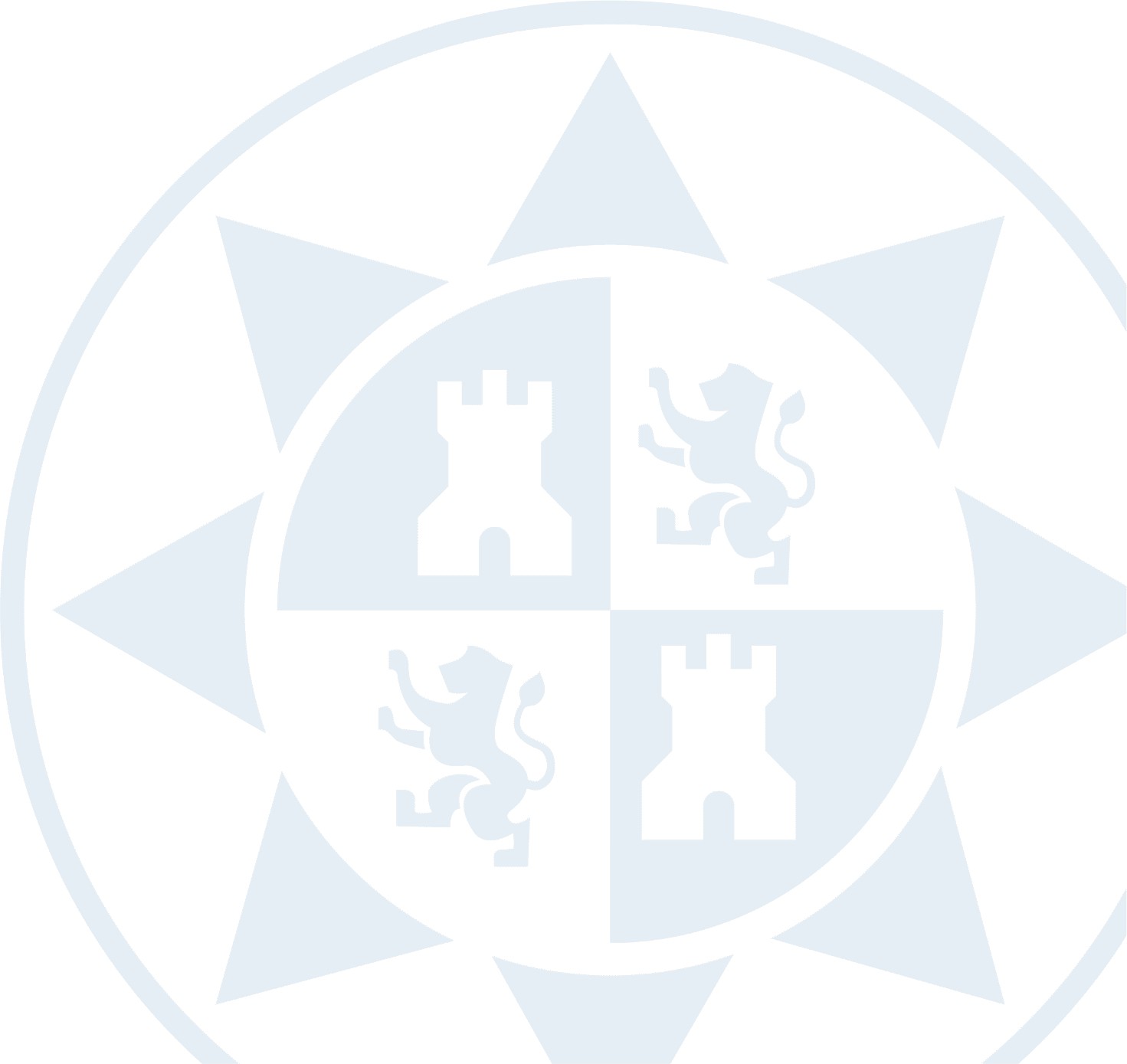 Acceptance as an expert for the evaluation of doctoral thesis according to "Doctorate Programme regulated by R.D. 99/2011".Details of the person acting as expertDetails of the thesis being evaluatedI hereby conﬁrm my willingness to issue a report on the aforementioned Thesis using the model oﬀered by the university and within a maximum period of one month from receipt of the Thesis.The report issued will be addressed exclusively to the Doctoral Programme Coordinator Dr./Dr. 	 (email address: 	) preserving at all times the conﬁdentiality of the evaluation process.Signed at 	, on    de	, 202_.Name and handwritten signature, or digital signatureFor the attention of the Academic Committee of the Doctoral Programme and the International Doctoral School of the Universidad Politécnica de CartagenaSurname:Name:DNI/Passport (if belonging to a foreign institution):Current University/Research Centre:Current University/Research Centre:Posi<on held:E-mail:E-mail:E-mail:University and year in which the doctorate was obtained:University and year in which the doctorate was obtained:University and year in which the doctorate was obtained:Surname doctoral student:Name of doctoral student:Title of the Thesis:Title of the Thesis:Thesis supervisor:Thesis supervisor: